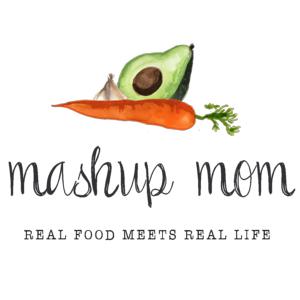 Your ALDI Shopping List (through 6/8)Dairy & refrigeratedDozen Goldhen eggs, $1.18 (Mon, Fri)Friendly Farms sour cream, $1.29 (Sun, Tues, Thurs)
8 oz brick cream cheese, $1.29 (Tues, Fri)
8 oz block Happy Farms cheddar, $1.99 (Sun, Tues)
8 oz block Happy Farms mozzarella, $1.99 (Mon)FrozenSeason’s Choice riced cauliflower, $1.89 (Weds)GrocerySpecially Selected naan, $3.49 (Mon)
L’Oven Fresh everything bagels, $1.99 (Fri)
Can Chef’s cupboard chicken broth, $.49 (Sun, Weds)
12 oz Reggano rotini, $.99 (Thurs)El Milagro corn tortillas, $.35 (Sun) 
El Milagro flour tortillas, $.95 (Tues)
Pueblo Lindo chipotles in adobo, $.99 (Sun)
Casa Mamita diced tomatoes with green chilies, $.65 (Thurs)Meat5 lb boneless pork butt, $8.45 (Sun, Mon, Tues)
2 lbs boneless skinless chicken thighs, $3.38 (Weds, Thurs)
3 oz Specially Selected cold smoked salmon, $3.99 (Fri)Produce2 lbs red grapes, $1.78 (Sun, Weds)
2 mangoes, $.98 (Sun)
Cantaloupe, $1.29 (Mon)
3 pack multi-colored bell peppers, $2.39 (Mon, Tues, Weds)
16 oz limes, $1.99 (Sun, Thurs)
Bunch green onions, $.79 (Sun, Mon, Weds)
5 oz SimplyNature organic baby spinach, $2.49 (Mon)
8 oz bag spinach, $1.39 (Tues)
16 oz SimplyNature organic spring mix salad, $3.99 (Tues, Thurs, Fri)
2 packs 8 oz mushrooms, $1.98 (Weds)
16 oz broccoli crowns, $1.39 (Weds, Thurs)
3 lb yellow onions, $1.89 (Sun, Thurs)
3 heads garlic, $.99 (Sun, Tues, Weds, Thurs)
2 avocados, $2.18 (Thurs)Total: $60.87Note: The days(s) on the shopping list show which meal(s) an item will be used in. If you’re skipping a night, you can easily delete items you don’t need to purchase.ALDI Meal Plan week of 6/9/19 – Find the recipes at MashupMom.comALDI Meal Plan week of 6/9/19 – Find the recipes at MashupMom.comSundaySlow cooker pork carnitas, grapes, mangoesMondayLeftover carnitas naan pizza, cantaloupeTuesdayPork taquitos, spring mix saladWednesdayGarlic chicken stir fry, mushroom & green onion stir fry, cauliflower rice, grapesThursdayCreamy avocado pasta w/ chicken, saladFridaySmoked salmon scramble, bagels, saladSaturdayLeftovers – pizza night – eat out – or date night